Олимпиада – викторина к 190-летию А.Г. РубинштейнаКаковы были корни Антона Григорьевича Рубинштейна (происхождение родителей, род деятельности, национальные истоки)?Каким образом складывалось образование и музыкальное развитие  А.Г. Рубинштейна? В каком году музыкант впервые выступил на публике как пианист? Вскоре после этого А.Г. Рубинштейн отправился в большой концертный тур по Европе. Какие страны и города он посетил с концертами? Процитируйте отзыв Стасова об игре Рубинштейна. Укажите жанры соответствующие названиям произведений:«Потерянный рай»					  а) опера«Океан»            					  б) балет«Виноградная лоза»		            		  в) оратория«Каменный остров»					  г) симфония «Демон»                                                     	  д) вокальный цикл«Персидские песни»					  е) кантата«Хаджи-Абрек»					  ж) цикл фортепианных пьес«Иван Грозный»					  з) симфоническая поэма	«Дмитрий Донской»				            «Утро»						Где и когда началась дирижерская деятельность Рубинштейна?С кем Рубинштейн выступал в Америке, в каком году это было? Где похоронен Рубинштейн? Какие музыкальные заведения и конкурсы были организованы благодаря Рубинштейну? Кто автор стихотворения, посвященного Рубинштейну? Игры упоительной звуки текли.
‎Мы в нежном восторге внимали.
Все радости неба, всё горе земли
‎Те звуки в себе отражали.Пленять нас и трогать им было дано:
‎Пред ними стихали сомненья,
И было так много обид прощено
‎И пролито слёз умиленья!О, пусть нас уносит волшебной игрой
‎Туда, в те надзвёздные дали,
Где нет ни вражды, ни тревоги земной,
‎Ни зла, ни борьбы, ни печали!Что представляли собой Исторические Концерты, проведенные Рубинштейном? Когда и где они проходили? Какой французский композитор написал свой фортепианный концерт за 17 дней специально для Рубинштейна во время его гастролей?  «Я помню, как однажды на одном из концертов он играл «Исламея» Балакирева. Что-то отвлекло его внимание и, очевидно, он совершенно забыл сочинение, но продолжал импровизировать в манере балакиревской пьесы. Минуты через четыре он вспомнил остальную часть и доиграл до конца. Это очень раздосадовало его, и следующий номер программы он играл с предельной точностью, но, как ни странно, его исполнение потеряло чудесное очарование момента, в котором подвела его память. Рубинштейн был воистину несравненен, может быть даже и потому, что был полон человеческих порывов, а его исполнение — далёким от совершенства машины». Чье это воспоминание? Перечислите звания А.Г. Рубинштейна.Перечислите авторов живописных портретов Рубинштейна.  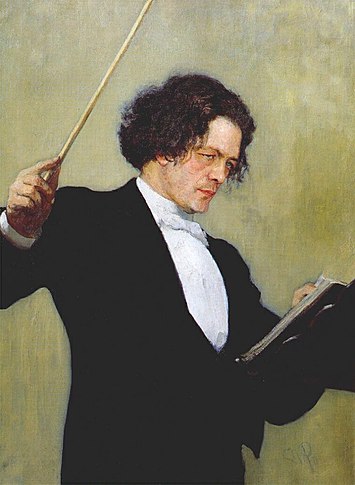 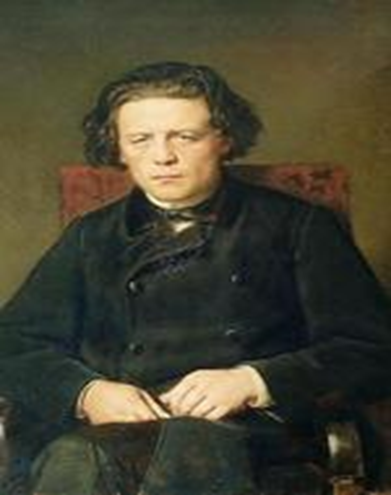 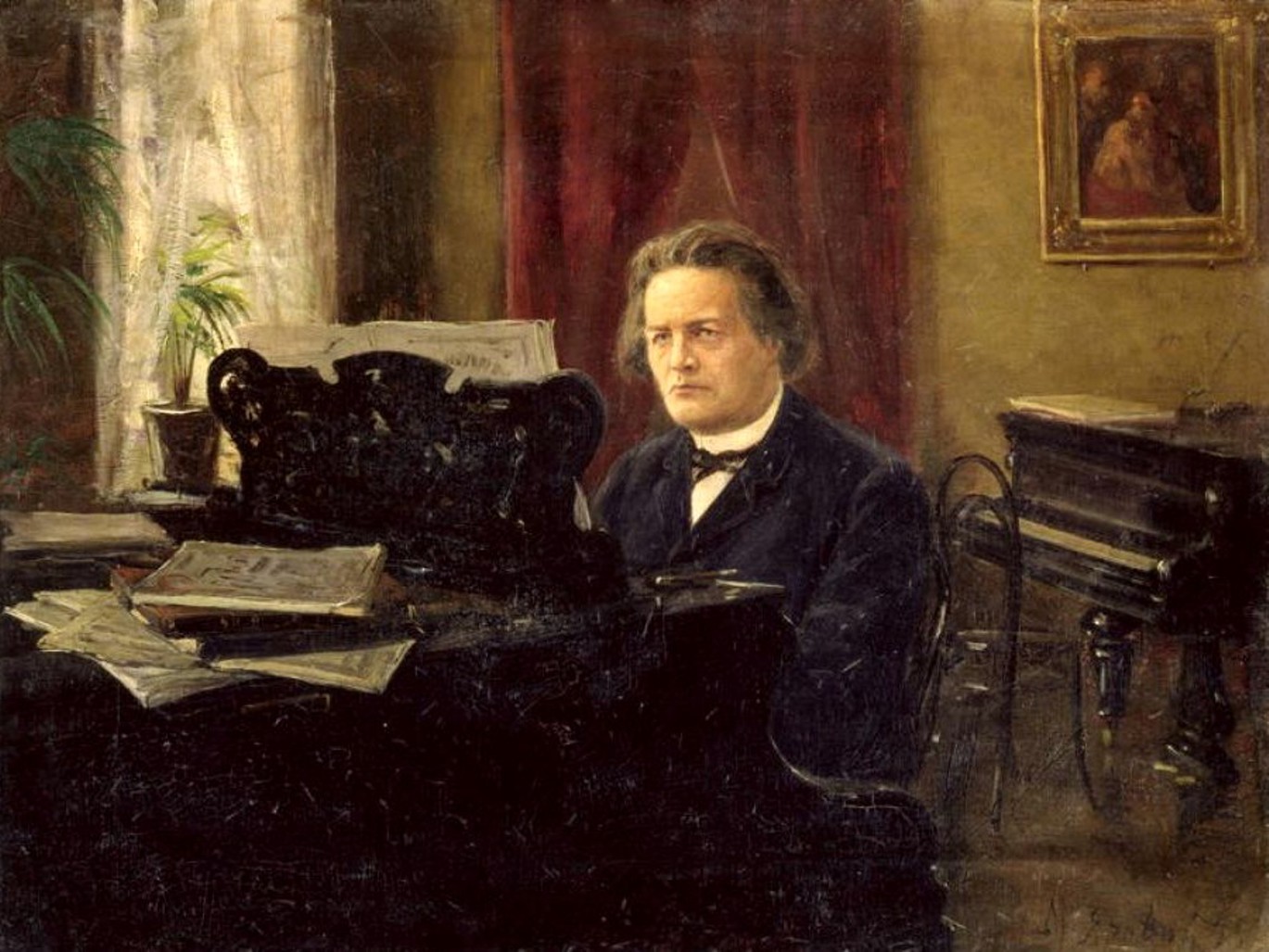 Что представляли собой Исторические Концерты, проведенные Рубинштейном? Когда и где они проходили? Какой французский композитор написал свой фортепианный концерт за 17 дней специально для Рубинштейна во время его гастролей?  «Я помню, как однажды на одном из концертов он играл «Исламея» Балакирева. Что-то отвлекло его внимание и, очевидно, он совершенно забыл сочинение, но продолжал импровизировать в манере балакиревской пьесы. Минуты через четыре он вспомнил остальную часть и доиграл до конца. Это очень раздосадовало его, и следующий номер программы он играл с предельной точностью, но, как ни странно, его исполнение потеряло чудесное очарование момента, в котором подвела его память. Рубинштейн был воистину несравненен, может быть даже и потому, что был полон человеческих порывов, а его исполнение — далёким от совершенства машины». Чье это воспоминание? Перечислите звания А.Г. Рубинштейна.Перечислите авторов живописных портретов Рубинштейна.  